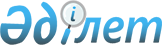 Об утверждении Правил проведения раздельных сходов местного сообщества и количественного состава представителей жителей сел для участия в сходе местного сообщества Михайловского сельского округа Мендыкаринского района Костанайской области
					
			Утративший силу
			
			
		
					Решение маслихата Мендыкаринского района Костанайской области от 28 марта 2014 года № 236. Зарегистрировано Департаментом юстиции Костанайской области 24 апреля 2014 года № 4642. Утратило силу решением маслихата Мендыкаринского района Костанайской области от 28 апреля 2022 года № 113
      Сноска. Утратило силу решением маслихата Мендыкаринского района Костанайской области от 28.04.2022 № 113 (вводится в действие по истечении десяти календарных дней после дня его первого официального опубликования).
      Сноска. Заголовок решения на казахском языке изложен в новой редакции, заголовок на русском языке не меняется, решением маслихата Мендыкаринского района Костанайской области от 15.05.2020 № 376 (вводится в действие по истечении десяти календарных дней после дня его первого официального опубликования).
      В соответствии с пунктом 6 статьи 39-3 Закона Республики Казахстан от 23 января 2001 года "О местном государственном управлении и самоуправлении в Республике Казахстан" и постановлением Правительства Республики Казахстан от 18 октября 2013 года № 1106 "Об утверждении Типовых правил проведения раздельных сходов местного сообщества", Мендыкаринский районный маслихат РЕШИЛ:
      1. Утвердить прилагаемые Правила проведения раздельных сходов местного сообщества Михайловского сельского округа Мендыкаринского района Костанайской области.
      2. Утвердить количественный состав представителей жителей сел для участия в сходе местного сообщества Михайловского сельского округа Мендыкаринского района Костанайской области согласно приложению к настоящему решению.
      3. Настоящее решение вводится в действие по истечении десяти календарных дней после дня его первого официального опубликования. Количественный состав представителей жителей сел для участия в сходе местного сообщества Михайловского сельского округа Мендыкаринского района Костанайской области
      Сноска. Приложение – в редакции решения маслихата Мендыкаринского района Костанайской области от 15.05.2020 № 376 (вводится в действие по истечении десяти календарных дней после дня его первого официального опубликования). Правила проведения раздельных сходов
местного сообщества Михайловского сельского округа
Мендыкаринского района Костанайской области
      1. Общее положение
      1. Настоящие правила проведения раздельных сходов местного сообщества Михайловского сельского округа Мендыкаринского района Костанайской области разработаны в соответствии с пунктом 6 статьи 39-3 Закона Республики Казахстан от 23 января 2001 года "О местном государственном управлении и самоуправлении в Республике Казахстан", постановлением Правительства Республики Казахстан от 18 октября 2013 года № 1106 "Об утверждении Типовых правил проведения раздельных сходов местного сообщества" и устанавливают порядок проведения раздельных сходов местного сообщества жителей сел Михайловского сельского округа.
      2. Раздельный сход местного сообщества жителей сел (далее – раздельный сход) на территории Михайловского сельского округа созывается и проводится с целью избрания представителей для участия в сходе местного сообщества.
      2. Порядок проведения раздельных сходов
      3. Раздельный сход созывается акимом Михайловского сельского округа.
      Проведение раздельного схода допускается при наличии положительного решения акима Мендыкаринского района на проведение схода местного сообщества.
      4. О времени, месте созыва раздельных сходов и обсуждаемых вопросах население местного сообщества оповещается не позднее, чем за десять календарных дней до дня его проведения через средства массовой информации или иными способами.
      5. Проведение раздельного схода в пределах сел Михайловского сельского округа организуется акимом Михайловского сельского округа.
      6. Перед открытием раздельного схода проводится регистрация присутствующих жителей сел Михайловского сельского округа, имеющих право в нем участвовать.
      7. Раздельный сход открывается акимом Михайловского сельского округа или уполномоченным им лицом.
      Председателем раздельного схода является аким Михайловского сельского округа или уполномоченное им лицо.
      Для оформления протокола раздельного схода открытым голосованием избирается секретарь.
      8. Кандидатуры представителей жителей сел Михайловского сельского округа для участия в сходе местного сообщества выдвигаются участниками раздельного схода в соответствии с количественным составом утвержденным Мендыкаринским районным маслихатом.
      Количество представителей жителей села, улицы, многоквартирного жилого дома для участия в сходе местного сообщества определяется на основе принципа равного представительства.
      9. Голосование проводится открытым способом, персонально по каждой кандидатуре. Избранными считаются кандидаты, набравшие наибольшие голоса участников раздельного схода.
      10. На раздельном сходе ведется протокол, который подписывается председателем и секретарем и передается в аппарат акима Михайловского сельского округа.
					© 2012. РГП на ПХВ «Институт законодательства и правовой информации Республики Казахстан» Министерства юстиции Республики Казахстан
				
Председатель сессии
М. Гизбрехт
Секретарь
районного маслихата
В. Леонов
СОГЛАСОВАНО:
Аким Михайловского
сельского округа
_______________ Н. ПаршутаПриложение
к решению маслихата
от 28 марта 2014 года
№ 236
Наименование населенного пункта
Количество представителей жителей сел Михайловского сельского округа Мендыкаринского района Костанайской области (человек)
Для жителей села Михайловка Михайловского сельского округа Мендыкаринского района Костанайской области 
122
Для жителей села Архиповка Михайловского сельского округа Мендыкаринского района Костанайской области
67
Для жителей села Степановка Михайловского сельского округа Мендыкаринского района Костанайской области
112
Для жителей села Борки Михайловского сельского округа Мендыкаринского района Костанайской области
60
Для жителей села Татьяновка Михайловского сельского округа Мендыкаринского района Костанайской области
6Утверждены
решением маслихата
от 28 марта 2014 года
№ 236